Imenuj sve što je na slikama. Zatim odrasla osoba čita pitanja, učenik zaokružuje ili pokazuje točan odgovor.Iz čega piješ?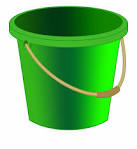 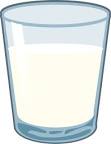 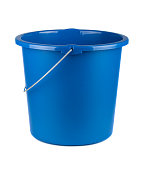 Čime češljaš kosu?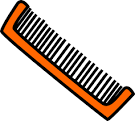 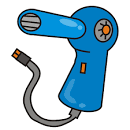 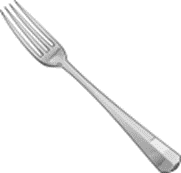 Čime režeš papir?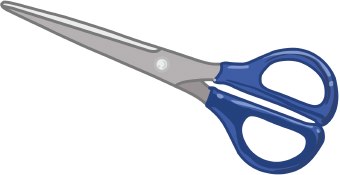 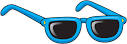 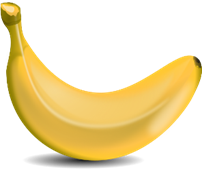 Što skače?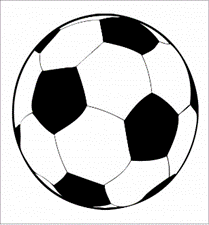 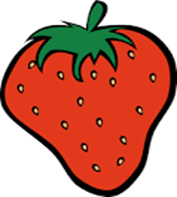 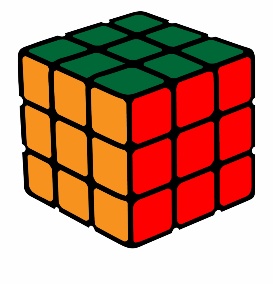 Što te grije?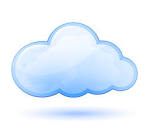 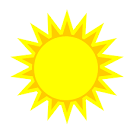 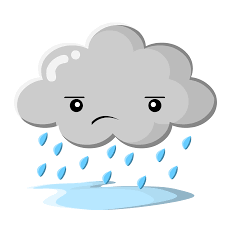 Koja životinja ima surlu?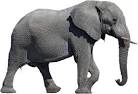 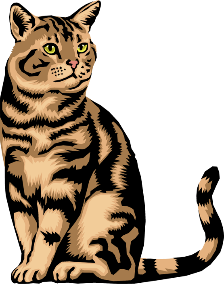 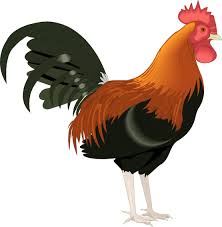 Čime jedeš juhu?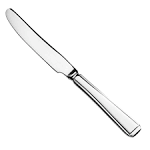 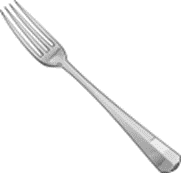 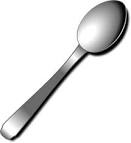 Koja životinja pliva u vodi?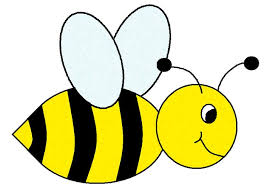 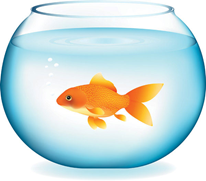 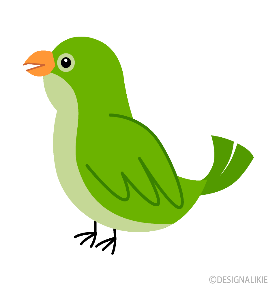 